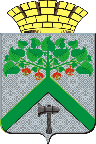 Финансовое управление АДМИНИСТРАЦИИВерхнесалдинскоГО городскоГО округАПРИКАЗот  07 декабря 2021 г.						                                          №  134г. Верхняя СалдаО перечне и кодах целевых статей расходов, относящихся к бюджету Верхнесалдинского городского округа.На основании пункта 4 статьи 21 Бюджетного кодекса Российской Федерации, пункта 8 Порядка применения бюджетной классификации Российской Федерации в части, относящейся к бюджету Верхнесалдинского городского округа, утвержденного постановлением администрации Верхнесалдинского городского округа от 22.12.2020 № 3186 «О Порядке применения бюджетной классификации Российской Федерации в части, относящейся к бюджету Верхнесалдинского городского округа», в целях исполнения бюджета Верхнесалдинского городского округа на 2021 год и плановый период 2022-2023 годовПРИКАЗЫВАЮ:1. В Перечень и коды целевых статей расходов бюджета Верхнесалдинского городского округа, утвержденные приказом Финансового управления администрации  Верхнесалдинского городского округа от 07.12.2020 № 148 «О перечне и кодах  целевых статей расходов, относящихся к бюджету Верхнесалдинского городского округа» (в редакции от 19.01.2021 № 4, от 04.03.2021 № 20, от 12.05.2021 № 42/1, от 26.05.2021 № 45, от 20.07.2021 № 61, от 22.07.2021 № 63, от 23.07.2021 № 64, от 12.08.2021 № 76, от 19.08.2021 № 80, от 07.09.2021 № 88, от 03.11.2021 № 115) внести следующие изменения:1) добавить строку 14-1 следующего содержания:2.  Разместить настоящий приказ на официальном сайте Верхнесалдинского городского округа: http://v-salda.ru.3. Контроль исполнения настоящего Приказа оставляю за собой.Начальник Финансового управления   администрации Верхнесалдинского городского округа                                                                                                С.В. Полковенкова14-1,72 000 55490Поощрение в 2021 году муниципальной управленческой команды Верхнесалдинского городского округа